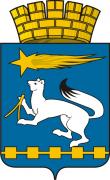 АДМИНИСТРАЦИЯ ГОРОДСКОГО ОКРУГА НИЖНЯЯ САЛДАП О С Т А Н О В Л Е Н И Е24.08.2017                                                                                                           № 622О внесении изменений в муниципальную программу «Повышение эффективности управления муниципальной собственностью городского округа Нижняя Салда до 2020 года»В соответствии с Бюджетным кодексом Российской Федерации, Градостроительным кодексом Российской Федерации, Земельным кодексом Российской Федерации, Федеральным законом от 06 октября 2003 года             № 131-ФЗ «Об общих принципах организации местного самоуправления в Российской Федерации», Уставом городского округа Нижняя Салда, решением Думы городского округа Нижняя Салда от 17.08.2017 № 16/2 «О внесении изменений в решение Думы городского округа Нижняя Салда от 19.12.2016 года № 5/1 «О бюджете городского округа Нижняя Салда на 2017 год и плановый период 2018 и 2019 годов», Порядком разработки, реализации и оценки эффективности муниципальных программ городского округа Нижняя Салда, утвержденным постановлением администрации городского округа Нижняя Салда от 29.10.2013 № 1055 (с изменениями), в целях обеспечения городского округа Нижняя Салда градостроительной документацией, повышения эффективности управления муниципальной собственностью, администрация городского округа Нижняя СалдаПОСТАНОВЛЯЕТ:1. Внести в муниципальную программу «Повышение эффективности управления муниципальной собственностью городского округа Нижняя Салда до 2020 года», утвержденную постановлением администрации городского округа Нижняя Салда от 20.03.2015 № 230 (с изменениями, внесенными постановлениями администрации городского округа Нижняя Салда от 08.06.2015 № 480, 14.12.2015 № 1081, 18.08.2016 № 734, 26.09.2016 № 850, 28.12.2016 № 1185, 06.06.2017 № 421, 07.07.2017 № 494), следующие изменения:1.1. Строку «Объемы финансирования муниципальной программы по годам реализации, тыс. рублей» в Паспорте муниципальной программы изложить в следующей редакции:«»;1.2. Приложения № 1, 2 к муниципальной программе изложить в новой редакции (прилагается).2. Опубликовать настоящее постановление в газете «Городской вестник плюс» и разместить на официальном сайте городского округа Нижняя Салда.3. Контроль за исполнением настоящего постановления возложить на первого заместителя главы администрации городского округа Нижняя Салда С.Н. Гузикова.Глава городского округа 				                                Е.В. МатвееваОбъемы финансирования            
муниципальной программы        
по годам реализации, тыс. рублей ВСЕГО:  16045,561
в том числе: (по годам реализации) 2014г.-  646,161;2015г. -  2295,6072016г. -  3106,277;2017г. -  3058,078;2018г. -  1817,219;2019г. -  1817,219;2020г. -  3305,000;
из них:местный бюджет: 15982,761                       
в том числе: (по годам реализации)     
2014г. – 646,161;2015г. – 2295,607;2016г. –3043,477;2017г. – 3058,078;2018г. – 1817,219;2019г. – 1817,219;2020г. – 3305,000;областной бюджет: 62,800                               
в том числе: (по годам реализации)     
2014г. - 0;2015г. - 0;2016г. - 62,800;2017г. - 0;2018г. - 0;2019г. - 0;2020г. - 0